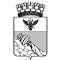 АДМИНИСТРАЦИЯ ГОРОДСКОГО ОКРУГА ГОРОД ВОРОНЕЖВОРОНЕЖСКОЙ ОБЛАСТИПОСТАНОВЛЕНИЕот 31 марта 2017 г. № 192г. ВоронежО внесении изменений в постановление администрации городского округа город Воронеж от 23.12.2013 № 1250В соответствии с решением Воронежской городской Думы от 21.12.2016 № 437-IV «О бюджете городского округа город Воронеж на 2017 год и на плановый период 2018 и 2019 годов» и постановлением администрации городского округа город Воронеж от 18.10.2013 № 948 «О Порядке разработки и реализации муниципальных программ городского округа город Воронеж» администрация городского округа город Воронеж постановляет:1. Внести в постановление администрации городского округа город Воронеж от 23.12.2013 № 1250 «Об утверждении муниципальной программы городского округа город Воронеж «Развитие образования» следующие изменения:утвердить прилагаемую муниципальную программу городского округа город Воронеж «Развитие образования» в новой редакции.2. Признать утратившим силу постановление администрации городского округа город Воронеж от 13.01.2017 № 10 «О внесении изменений в постановление администрации городского округа город Воронеж от 23.12.2013 № 1250».Глава городского округагород Воронеж А.В. Гусев